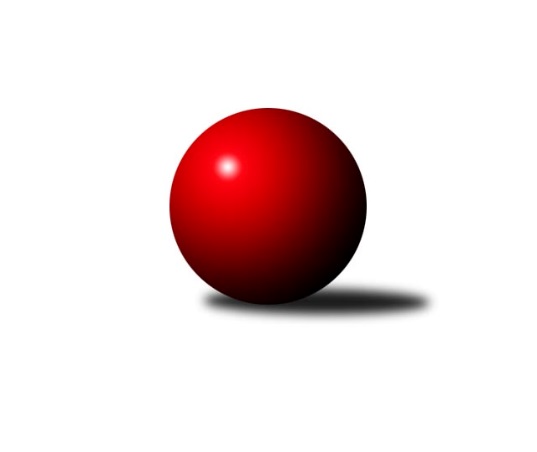 Č.1Ročník 2019/2020	26.4.2024 3. KLM A 2019/2020Statistika 1. kolaTabulka družstev:		družstvo	záp	výh	rem	proh	skore	sety	průměr	body	plné	dorážka	chyby	1.	Kuželky Jiskra Hazlov	1	1	0	0	8.0 : 0.0 	(22.0 : 2.0)	3385	2	2180	1205	18	2.	TJ Kovohutě Příbram	1	1	0	0	6.0 : 2.0 	(15.0 : 9.0)	3122	2	2138	984	38	3.	TJ Teplice Letná	1	1	0	0	6.0 : 2.0 	(14.5 : 9.5)	3099	2	2129	970	46	4.	TJ Elektrárny Kadaň	1	1	0	0	6.0 : 2.0 	(12.5 : 11.5)	3227	2	2234	993	43	5.	SK Škoda VS Plzeň	0	0	0	0	0.0 : 0.0 	(0.0 : 0.0)	0	0	0	0	0	6.	CB Dobřany B	0	0	0	0	0.0 : 0.0 	(0.0 : 0.0)	0	0	0	0	0	7.	TJ Lokomotiva Ústí n. L.	0	0	0	0	0.0 : 0.0 	(0.0 : 0.0)	0	0	0	0	0	8.	TJ Slavoj Plzeň	0	0	0	0	0.0 : 0.0 	(0.0 : 0.0)	0	0	0	0	0	9.	SKK Rokycany B	1	0	0	1	2.0 : 6.0 	(11.5 : 12.5)	3186	0	2181	1005	54	10.	SKK Bohušovice B	1	0	0	1	2.0 : 6.0 	(9.5 : 14.5)	3041	0	2103	938	38	11.	SKK Podbořany	1	0	0	1	2.0 : 6.0 	(9.0 : 15.0)	3028	0	2085	943	53	12.	SK Žižkov Praha	1	0	0	1	0.0 : 8.0 	(2.0 : 22.0)	3096	0	2147	949	34Tabulka doma:		družstvo	záp	výh	rem	proh	skore	sety	průměr	body	maximum	minimum	1.	Kuželky Jiskra Hazlov	1	1	0	0	8.0 : 0.0 	(22.0 : 2.0)	3385	2	3385	3385	2.	TJ Lokomotiva Ústí n. L.	0	0	0	0	0.0 : 0.0 	(0.0 : 0.0)	0	0	0	0	3.	TJ Teplice Letná	0	0	0	0	0.0 : 0.0 	(0.0 : 0.0)	0	0	0	0	4.	SK Žižkov Praha	0	0	0	0	0.0 : 0.0 	(0.0 : 0.0)	0	0	0	0	5.	TJ Elektrárny Kadaň	0	0	0	0	0.0 : 0.0 	(0.0 : 0.0)	0	0	0	0	6.	TJ Slavoj Plzeň	0	0	0	0	0.0 : 0.0 	(0.0 : 0.0)	0	0	0	0	7.	CB Dobřany B	0	0	0	0	0.0 : 0.0 	(0.0 : 0.0)	0	0	0	0	8.	SK Škoda VS Plzeň	0	0	0	0	0.0 : 0.0 	(0.0 : 0.0)	0	0	0	0	9.	TJ Kovohutě Příbram	0	0	0	0	0.0 : 0.0 	(0.0 : 0.0)	0	0	0	0	10.	SKK Rokycany B	1	0	0	1	2.0 : 6.0 	(11.5 : 12.5)	3186	0	3186	3186	11.	SKK Bohušovice B	1	0	0	1	2.0 : 6.0 	(9.5 : 14.5)	3041	0	3041	3041	12.	SKK Podbořany	1	0	0	1	2.0 : 6.0 	(9.0 : 15.0)	3028	0	3028	3028Tabulka venku:		družstvo	záp	výh	rem	proh	skore	sety	průměr	body	maximum	minimum	1.	TJ Kovohutě Příbram	1	1	0	0	6.0 : 2.0 	(15.0 : 9.0)	3122	2	3122	3122	2.	TJ Teplice Letná	1	1	0	0	6.0 : 2.0 	(14.5 : 9.5)	3099	2	3099	3099	3.	TJ Elektrárny Kadaň	1	1	0	0	6.0 : 2.0 	(12.5 : 11.5)	3227	2	3227	3227	4.	Kuželky Jiskra Hazlov	0	0	0	0	0.0 : 0.0 	(0.0 : 0.0)	0	0	0	0	5.	SKK Rokycany B	0	0	0	0	0.0 : 0.0 	(0.0 : 0.0)	0	0	0	0	6.	SKK Podbořany	0	0	0	0	0.0 : 0.0 	(0.0 : 0.0)	0	0	0	0	7.	TJ Slavoj Plzeň	0	0	0	0	0.0 : 0.0 	(0.0 : 0.0)	0	0	0	0	8.	SKK Bohušovice B	0	0	0	0	0.0 : 0.0 	(0.0 : 0.0)	0	0	0	0	9.	CB Dobřany B	0	0	0	0	0.0 : 0.0 	(0.0 : 0.0)	0	0	0	0	10.	TJ Lokomotiva Ústí n. L.	0	0	0	0	0.0 : 0.0 	(0.0 : 0.0)	0	0	0	0	11.	SK Škoda VS Plzeň	0	0	0	0	0.0 : 0.0 	(0.0 : 0.0)	0	0	0	0	12.	SK Žižkov Praha	1	0	0	1	0.0 : 8.0 	(2.0 : 22.0)	3096	0	3096	3096Tabulka podzimní části:		družstvo	záp	výh	rem	proh	skore	sety	průměr	body	doma	venku	1.	Kuželky Jiskra Hazlov	1	1	0	0	8.0 : 0.0 	(22.0 : 2.0)	3385	2 	1 	0 	0 	0 	0 	0	2.	TJ Kovohutě Příbram	1	1	0	0	6.0 : 2.0 	(15.0 : 9.0)	3122	2 	0 	0 	0 	1 	0 	0	3.	TJ Teplice Letná	1	1	0	0	6.0 : 2.0 	(14.5 : 9.5)	3099	2 	0 	0 	0 	1 	0 	0	4.	TJ Elektrárny Kadaň	1	1	0	0	6.0 : 2.0 	(12.5 : 11.5)	3227	2 	0 	0 	0 	1 	0 	0	5.	SK Škoda VS Plzeň	0	0	0	0	0.0 : 0.0 	(0.0 : 0.0)	0	0 	0 	0 	0 	0 	0 	0	6.	CB Dobřany B	0	0	0	0	0.0 : 0.0 	(0.0 : 0.0)	0	0 	0 	0 	0 	0 	0 	0	7.	TJ Lokomotiva Ústí n. L.	0	0	0	0	0.0 : 0.0 	(0.0 : 0.0)	0	0 	0 	0 	0 	0 	0 	0	8.	TJ Slavoj Plzeň	0	0	0	0	0.0 : 0.0 	(0.0 : 0.0)	0	0 	0 	0 	0 	0 	0 	0	9.	SKK Rokycany B	1	0	0	1	2.0 : 6.0 	(11.5 : 12.5)	3186	0 	0 	0 	1 	0 	0 	0	10.	SKK Bohušovice B	1	0	0	1	2.0 : 6.0 	(9.5 : 14.5)	3041	0 	0 	0 	1 	0 	0 	0	11.	SKK Podbořany	1	0	0	1	2.0 : 6.0 	(9.0 : 15.0)	3028	0 	0 	0 	1 	0 	0 	0	12.	SK Žižkov Praha	1	0	0	1	0.0 : 8.0 	(2.0 : 22.0)	3096	0 	0 	0 	0 	0 	0 	1Tabulka jarní části:		družstvo	záp	výh	rem	proh	skore	sety	průměr	body	doma	venku	1.	TJ Teplice Letná	0	0	0	0	0.0 : 0.0 	(0.0 : 0.0)	0	0 	0 	0 	0 	0 	0 	0 	2.	SKK Bohušovice B	0	0	0	0	0.0 : 0.0 	(0.0 : 0.0)	0	0 	0 	0 	0 	0 	0 	0 	3.	Kuželky Jiskra Hazlov	0	0	0	0	0.0 : 0.0 	(0.0 : 0.0)	0	0 	0 	0 	0 	0 	0 	0 	4.	SKK Rokycany B	0	0	0	0	0.0 : 0.0 	(0.0 : 0.0)	0	0 	0 	0 	0 	0 	0 	0 	5.	SKK Podbořany	0	0	0	0	0.0 : 0.0 	(0.0 : 0.0)	0	0 	0 	0 	0 	0 	0 	0 	6.	TJ Lokomotiva Ústí n. L.	0	0	0	0	0.0 : 0.0 	(0.0 : 0.0)	0	0 	0 	0 	0 	0 	0 	0 	7.	TJ Elektrárny Kadaň	0	0	0	0	0.0 : 0.0 	(0.0 : 0.0)	0	0 	0 	0 	0 	0 	0 	0 	8.	TJ Slavoj Plzeň	0	0	0	0	0.0 : 0.0 	(0.0 : 0.0)	0	0 	0 	0 	0 	0 	0 	0 	9.	SK Škoda VS Plzeň	0	0	0	0	0.0 : 0.0 	(0.0 : 0.0)	0	0 	0 	0 	0 	0 	0 	0 	10.	TJ Kovohutě Příbram	0	0	0	0	0.0 : 0.0 	(0.0 : 0.0)	0	0 	0 	0 	0 	0 	0 	0 	11.	CB Dobřany B	0	0	0	0	0.0 : 0.0 	(0.0 : 0.0)	0	0 	0 	0 	0 	0 	0 	0 	12.	SK Žižkov Praha	0	0	0	0	0.0 : 0.0 	(0.0 : 0.0)	0	0 	0 	0 	0 	0 	0 	0 Zisk bodů pro družstvo:		jméno hráče	družstvo	body	zápasy	v %	dílčí body	sety	v %	1.	Alexandr Trpišovský 	TJ Teplice Letná 	1	/	1	(100%)	4	/	4	(100%)	2.	Oldřich Hendl 	TJ Kovohutě Příbram  	1	/	1	(100%)	4	/	4	(100%)	3.	Pavel Repčík 	Kuželky Jiskra Hazlov  	1	/	1	(100%)	4	/	4	(100%)	4.	David Repčík 	Kuželky Jiskra Hazlov  	1	/	1	(100%)	4	/	4	(100%)	5.	Miroslav Repčík 	Kuželky Jiskra Hazlov  	1	/	1	(100%)	4	/	4	(100%)	6.	Stanislav Novák 	Kuželky Jiskra Hazlov  	1	/	1	(100%)	4	/	4	(100%)	7.	David Hošek 	TJ Kovohutě Příbram  	1	/	1	(100%)	3	/	4	(75%)	8.	Jaroslav Roj 	TJ Kovohutě Příbram  	1	/	1	(100%)	3	/	4	(75%)	9.	Vladimír Šána 	SKK Podbořany  	1	/	1	(100%)	3	/	4	(75%)	10.	Matěj Novák 	Kuželky Jiskra Hazlov  	1	/	1	(100%)	3	/	4	(75%)	11.	Ondřej Bína 	Kuželky Jiskra Hazlov  	1	/	1	(100%)	3	/	4	(75%)	12.	Martin Procházka 	SKK Rokycany B 	1	/	1	(100%)	3	/	4	(75%)	13.	Tomáš Číž 	TJ Kovohutě Příbram  	1	/	1	(100%)	3	/	4	(75%)	14.	Vladislav Krusman 	SKK Podbořany  	1	/	1	(100%)	3	/	4	(75%)	15.	Michal Hrdina 	TJ Elektrárny Kadaň 	1	/	1	(100%)	3	/	4	(75%)	16.	Karel Bouša 	TJ Teplice Letná 	1	/	1	(100%)	3	/	4	(75%)	17.	Daniel Lukáš 	TJ Elektrárny Kadaň 	1	/	1	(100%)	3	/	4	(75%)	18.	Milan Slabý 	SKK Bohušovice B 	1	/	1	(100%)	3	/	4	(75%)	19.	Martin Prokůpek 	SKK Rokycany B 	1	/	1	(100%)	2.5	/	4	(63%)	20.	Jindřich Formánek 	TJ Teplice Letná 	1	/	1	(100%)	2.5	/	4	(63%)	21.	Radek Šípek 	SKK Bohušovice B 	1	/	1	(100%)	2	/	4	(50%)	22.	Lukáš Hanzlík 	TJ Teplice Letná 	1	/	1	(100%)	2	/	4	(50%)	23.	Karel Bučko 	TJ Elektrárny Kadaň 	1	/	1	(100%)	2	/	4	(50%)	24.	Marcel Lukáš 	TJ Elektrárny Kadaň 	1	/	1	(100%)	2	/	4	(50%)	25.	Petr Fara 	SKK Rokycany B 	0	/	1	(0%)	2	/	4	(50%)	26.	Jan Salajka 	TJ Teplice Letná 	0	/	1	(0%)	2	/	4	(50%)	27.	Dominik Černý 	SKK Rokycany B 	0	/	1	(0%)	2	/	4	(50%)	28.	Roman Filip 	SKK Bohušovice B 	0	/	1	(0%)	2	/	4	(50%)	29.	Petr Dvořák 	TJ Elektrárny Kadaň 	0	/	1	(0%)	1.5	/	4	(38%)	30.	Jan Hák 	TJ Elektrárny Kadaň 	0	/	1	(0%)	1	/	4	(25%)	31.	Libor Bureš 	SKK Rokycany B 	0	/	1	(0%)	1	/	4	(25%)	32.	Ladislav Moulis 	SKK Rokycany B 	0	/	1	(0%)	1	/	4	(25%)	33.	Martin Čistý 	TJ Kovohutě Příbram  	0	/	1	(0%)	1	/	4	(25%)	34.	Pavel Stupka 	SKK Podbořany  	0	/	1	(0%)	1	/	4	(25%)	35.	Kamil Srkal 	SKK Podbořany  	0	/	1	(0%)	1	/	4	(25%)	36.	Rudolf Hofmann 	SKK Podbořany  	0	/	1	(0%)	1	/	4	(25%)	37.	Jan Filip 	TJ Teplice Letná 	0	/	1	(0%)	1	/	4	(25%)	38.	Ladislav Koláček 	SKK Bohušovice B 	0	/	1	(0%)	1	/	4	(25%)	39.	Luboš Řezáč 	TJ Kovohutě Příbram  	0	/	1	(0%)	1	/	4	(25%)	40.	Josef Kašpar 	SK Žižkov Praha 	0	/	1	(0%)	1	/	4	(25%)	41.	Martin Beran 	SK Žižkov Praha 	0	/	1	(0%)	1	/	4	(25%)	42.	Jaroslav Chvojka 	SKK Bohušovice B 	0	/	1	(0%)	0	/	4	(0%)	43.	Stanislav Schuh 	SK Žižkov Praha 	0	/	1	(0%)	0	/	4	(0%)	44.	Petr Veverka 	SK Žižkov Praha 	0	/	1	(0%)	0	/	4	(0%)	45.	Pavel Holub 	SK Žižkov Praha 	0	/	1	(0%)	0	/	4	(0%)	46.	Petr Richtárech 	SKK Podbořany  	0	/	1	(0%)	0	/	4	(0%)Průměry na kuželnách:		kuželna	průměr	plné	dorážka	chyby	výkon na hráče	1.	CB Dobřany, 1-4	3435	2280	1155	27.5	(572.6)	2.	Hazlov, 1-4	3240	2163	1077	26.0	(540.1)	3.	SKK Rokycany, 1-4	3206	2207	999	48.5	(534.4)	4.	TJ Slavoj Plzeň, 1-4	3139	2140	998	35.5	(523.2)	5.	Podbořany, 1-4	3075	2111	963	45.5	(512.5)	6.	Bohušovice, 1-4	3070	2116	954	42.0	(511.7)Nejlepší výkony na kuželnách:CB Dobřany, 1-4CB Dobřany B	3443	1. kolo	Martin Provazník 	CB Dobřany B	621	1. koloTJ Lokomotiva Ústí n. L. 	3428	1. kolo	Josef Šálek 	TJ Lokomotiva Ústí n. L. 	612	1. kolo		. kolo	Roman Pivoňka 	CB Dobřany B	594	1. kolo		. kolo	Tomáš Štraicher 	TJ Lokomotiva Ústí n. L. 	590	1. kolo		. kolo	Jakub Dařílek 	TJ Lokomotiva Ústí n. L. 	583	1. kolo		. kolo	Jan Koubský 	CB Dobřany B	569	1. kolo		. kolo	Dominik Novotný 	CB Dobřany B	567	1. kolo		. kolo	Martin Zahálka st.	TJ Lokomotiva Ústí n. L. 	561	1. kolo		. kolo	Tomáš Vrána 	TJ Lokomotiva Ústí n. L. 	551	1. kolo		. kolo	Roman Lipchavský 	CB Dobřany B	549	1. koloHazlov, 1-4Kuželky Jiskra Hazlov 	3385	1. kolo	Pavel Repčík 	Kuželky Jiskra Hazlov 	578	1. koloSK Žižkov Praha	3096	1. kolo	Miroslav Repčík 	Kuželky Jiskra Hazlov 	571	1. kolo		. kolo	Stanislav Novák 	Kuželky Jiskra Hazlov 	568	1. kolo		. kolo	David Repčík 	Kuželky Jiskra Hazlov 	562	1. kolo		. kolo	Matěj Novák 	Kuželky Jiskra Hazlov 	562	1. kolo		. kolo	Josef Kašpar 	SK Žižkov Praha	551	1. kolo		. kolo	Ondřej Bína 	Kuželky Jiskra Hazlov 	544	1. kolo		. kolo	Martin Beran 	SK Žižkov Praha	543	1. kolo		. kolo	Pavel Holub 	SK Žižkov Praha	513	1. kolo		. kolo	Stanislav Schuh 	SK Žižkov Praha	504	1. koloSKK Rokycany, 1-4TJ Elektrárny Kadaň	3227	1. kolo	Martin Procházka 	SKK Rokycany B	607	1. koloSKK Rokycany B	3186	1. kolo	Karel Bučko 	TJ Elektrárny Kadaň	556	1. kolo		. kolo	Jan Hák 	TJ Elektrárny Kadaň	552	1. kolo		. kolo	Petr Dvořák 	TJ Elektrárny Kadaň	545	1. kolo		. kolo	Martin Prokůpek 	SKK Rokycany B	544	1. kolo		. kolo	Marcel Lukáš 	TJ Elektrárny Kadaň	539	1. kolo		. kolo	Dominik Černý 	SKK Rokycany B	525	1. kolo		. kolo	Michal Hrdina 	TJ Elektrárny Kadaň	523	1. kolo		. kolo	Petr Fara 	SKK Rokycany B	516	1. kolo		. kolo	Daniel Lukáš 	TJ Elektrárny Kadaň	512	1. koloTJ Slavoj Plzeň, 1-4TJ Slavoj Plzeň	3163	1. kolo	Pavel Říhánek 	SK Škoda VS Plzeň 	557	1. koloSK Škoda VS Plzeň 	3115	1. kolo	Jan Vacikar 	SK Škoda VS Plzeň 	555	1. kolo		. kolo	Josef Kreutzer 	TJ Slavoj Plzeň	548	1. kolo		. kolo	Josef Hořejší 	TJ Slavoj Plzeň	544	1. kolo		. kolo	Petr Harmáček 	TJ Slavoj Plzeň	544	1. kolo		. kolo	Jiří Opatrný 	TJ Slavoj Plzeň	521	1. kolo		. kolo	Milan Vicher 	SK Škoda VS Plzeň 	517	1. kolo		. kolo	Roman Drugda 	TJ Slavoj Plzeň	513	1. kolo		. kolo	Martin Vít 	SK Škoda VS Plzeň 	502	1. kolo		. kolo	Milan Findejs 	SK Škoda VS Plzeň 	494	1. koloPodbořany, 1-4TJ Kovohutě Příbram 	3122	1. kolo	Jaroslav Roj 	TJ Kovohutě Příbram 	566	1. koloSKK Podbořany 	3028	1. kolo	David Hošek 	TJ Kovohutě Příbram 	533	1. kolo		. kolo	Vladimír Šána 	SKK Podbořany 	527	1. kolo		. kolo	Rudolf Hofmann 	SKK Podbořany 	525	1. kolo		. kolo	Oldřich Hendl 	TJ Kovohutě Příbram 	519	1. kolo		. kolo	Tomáš Číž 	TJ Kovohutě Příbram 	516	1. kolo		. kolo	Vladislav Krusman 	SKK Podbořany 	514	1. kolo		. kolo	Luboš Řezáč 	TJ Kovohutě Příbram 	500	1. kolo		. kolo	Pavel Stupka 	SKK Podbořany 	490	1. kolo		. kolo	Martin Čistý 	TJ Kovohutě Příbram 	488	1. koloBohušovice, 1-4TJ Teplice Letná	3099	1. kolo	Alexandr Trpišovský 	TJ Teplice Letná	576	1. koloSKK Bohušovice B	3041	1. kolo	Milan Slabý 	SKK Bohušovice B	542	1. kolo		. kolo	Lukáš Hanzlík 	TJ Teplice Letná	528	1. kolo		. kolo	Roman Filip 	SKK Bohušovice B	515	1. kolo		. kolo	Jan Filip 	TJ Teplice Letná	513	1. kolo		. kolo	Karel Bouša 	TJ Teplice Letná	510	1. kolo		. kolo	Radek Šípek 	SKK Bohušovice B	508	1. kolo		. kolo	Jaroslav Chvojka 	SKK Bohušovice B	499	1. kolo		. kolo	Jindřich Formánek 	TJ Teplice Letná	494	1. kolo		. kolo	Tomáš Charvát 	SKK Bohušovice B	491	1. koloČetnost výsledků:	8.0 : 0.0	1x	6.0 : 2.0	1x	5.0 : 3.0	1x	2.0 : 6.0	3x